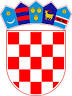          REPUBLIKA HRVATSKAOSJEČKO-BARANJSKA ŽUPANIJA                  OPĆINA ČEPIN           OPĆINSKI NAČELNIKKLASA: 550-01/18-01/4URBROJ: 2158/05-19-25Čepin, 25. rujna 2019.Na temelju Odluke Ministarstva rada i mirovinskog sustava o financiranju projekta „Zaželi bolji život u općini Čepin“ – Program zapošljavanja žena - UP.02.1.1.05.0303 KLASA: 910-04/17-07/10, URBROJ: 524-06-07- 01/1-19-590 od 09. svibnja 2019. godine i Ugovora o dodjeli bespovratnih sredstava za projekte koji se financiraju iz Europskog socijalnog fonda u financijskom razdoblju 2014. – 2020., Kodni broj: UP.02.1.1.05.0303. od 18. lipnja 2019. godine, te članka 46. Statuta Općine Čepin („Službeni glasnik Općine Čepin“, broj 5/18.-pročišćeni tekst), općinski načelnik Općine Čepin, objavljujeJAVNI OGLAS
za prijam u radni odnos na određeno vrijemeU Općini Čepin, na radno mjesto:ŽENA ZA POMOĆ U KUĆI – POTPORA I PODRŠKA OSOBAMA STARIJE ŽIVOTNE DOBI U NEPOVOLJNOM POLOŽAJU – projekt „Zaželi bolji život u općini Čepin“ – Program zapošljavanja žena - UP.02.1.1.05.0303Broj izvršitelja: 20Vrsta zaposlenja: rad na određeno vrijeme – 23 mjesecaRadno vrijeme: puno radno vrijemeMjesto rada: područje Općine ČepinOpis poslova:obavljanje kućanskih poslova (pospremanje kuće, donošenje ogrjeva, priprema obroka, organiziranje pranja i glačanja rublja i drugi kućanski poslovi),nabava namirnica, lijekova i drugih potrepština,pomoć pri odlasku u šetnju,obavljanje svakodnevnih drugih poslova.SVAKA ŽENA ĆE PRUŽATI POTPORU I PODRŠKU ZA NAJMANJE 4 KRAJNJA KORISNIKA.Kandidatkinje moraju ispunjavati sljedeće uvjete za prijam u radni odnos:punoljetnost,hrvatsko državljanstvo,najviše završena srednja škola,da su u evidenciji nezaposlenih HZZ-a.s posebnim naglaskom na žene starije od 50 godina, žene s invaliditetom, žrtve trgovanja ljudima, žrtve obiteljskog nasilja, azilantice, mlade žene koje su izašle iz sustava skrbi (domova za djecu) i udomiteljskih obitelji, odgojnih zavoda i sl., liječene ovisnice, povratnice s odsluženja zatvorske kazne unazad 6 mjeseci, pripadnice romske nacionalne manjine, beskućnice, osobe slabijeg imovinskog stanja, majke s 3 i više malodobne djece, majke djece s teškoćama u razvoju, majke djece oboljele od malignih bolesti, majke djece udovice, samohrane majke).Podaci o plaći:Plaća radnice za pružanje potpore i podrške osobama starije životne dobi u nepovoljnom položaju je minimalna plaća propisana Zakonom o minimalnoj plaći („Narodne novine“, broj 118/18.) i Uredbom o visini minimalne plaće.Uz prijavu kandidatkinje su dužne priložiti:presliku osobne iskaznicepresliku dokaza o završenoj osnovnoj ili srednjoj školi,potvrdu Hrvatskog zavoda za zapošljavanje o vođenju u evidenciji nezaposlenih osoba (ne stariju od dana objave oglasa),dokaz o radnom stažu (elektronički zapis ili potvrda o podacima evidentiranim u bazi podataka Hrvatskog zavoda za mirovinsko osiguranje).Podnositeljice su u prijavi dužne naznačiti kojoj skupini iz točke 7. pripadaju te priložiti odgovarajuću potvrdu (npr. za žene s invaliditetom: Rješenje o invaliditetu).Obrazac prijave na Javni oglas može se dobiti u Općini Čepin, K. Zvonimira 105, Čepin radnim danom od 08,00 do 15,00 sati ili na Internet stranici Općine Čepin www.cepin.hr Trajanje radnog odnosa je dvadeset i tri mjeseca uz obvezni probni rad u trajanju od tri mjeseca.Osobe koje se prijavljuju na Javni oglas dužne su dostaviti svoju prijavu na adresu:
Općina Čepin, Kralja Zvonimira 105, 31431 Čepin, putem pošte ili osobno, najkasnije do 03. listopada 2019. godine u zatvorenoj koverti s naznakom: Za Javni oglas „Zaželi bolji život u općini Čepin“.Osobe koje nisu podnijele pravodobnu prijavu ili ne ispunjavaju formalne uvjete iz oglasa, ne smatraju se kandidatkinjama prijavljenim na oglas. Prijave moraju biti na hrvatskom jeziku i latiničnom pismu.S osobama koje ispunjavaju tražene uvjete obavit će se usmeni intervju na temelju kojeg će se sačiniti lista prioriteta.O ishodu izbora kandidatkinja koje ispunjavaju tražene uvjete podnositeljice prijava biti će obaviještene u zakonskom roku.Odabrane kandidatkinje obvezne su pohađati i završiti program osposobljavanja.Javni oglas će biti objavljen na službenim stranicama Hrvatskog zavoda za zapošljavanje, internetskoj stranici Općine Čepin www.cepin.hr i oglasnoj ploči Općine Čepin, K. Zvonimira 105, Čepin.Općina Čepin zadržava pravo poništenja oglasa bez posebnog obrazloženja. 									OPĆINSKI NAČELNIK									      Dražen Tonkovac